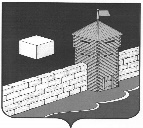 Совет   депутатов  Еманжелинского   сельского   поселенияшестого созываР Е Ш Е Н И Е  456574, с. Еманжелинка, ул. Лесная  д. 2а24 ноября 2021 г.                                                                             №  112О  внесении  изменений  в решение Совета депутатов Еманжелинскогосельского  поселения № 26  от 29.12.2020 года«О бюджете Еманжелинского сельского поселения на 2021 год и на плановый период 2022 и 2023 годов»        Рассмотрев обращение администрации Еманжелинского сельского поселения от 19.11.2021 г. № 563 о внесении изменений в решение Совета депутатов Еманжелинского сельского поселения от 29.12.2020 г. № 26 «О бюджете Еманжелинского сельского поселения на 2021 год и на плановый период 2022 и 2023 годов», в соответствии с Бюджетным кодексом Российской ФедерацииСовет депутатов Еманжелинского сельского поселенияр е ш а е т:         внести  следующие  изменения  в решение  Совета  депутатов  Еманжелинского   сельского  поселения от 29.12.2020  года  № 26 «О бюджете Еманжелинского сельского поселения на 2021 год и на плановый период 2022 и 2023 годов»:1. В пункте 1 слова «прогнозируемый общий объем доходов  бюджета Еманжелинского  сельского поселения  в сумме 14593,060 тыс.руб., в том числе безвозмездные поступления от других бюджетов бюджетной системы Российской Федерации в сумме 9635,360 тыс.руб. заменить словами «прогнозируемый общий объем доходов бюджета Еманжелинского сельского поселения в сумме 22488,6  тыс.руб., в том числе безвозмездные поступления от других бюджетов бюджетной системы Российской Федерации в сумме 16238,2 тыс.руб.», слова «общий объем расходов  бюджета в сумме 14593,060 тыс.рублей,  заменить словами «общий объем расходов местного бюджета в сумме 28620,4 тыс.руб.»;2.Установить размер дефицита местного бюджета на 2021 год в сумме 6131,8 тыс. рублей. Направить на покрытие дефицита местного бюджета на 2021 год поступления из источников финансирования дефицита местного бюджета Еманжелинского сельского поселения согласно приложение 1 к настоящему решению.         3.  Внести изменения в приложение № 6 «Распределение бюджетных ассигнований  по целевым статьям (муниципальным программам Еманжелинского сельского поселения и непрограммным направлениям деятельности), группам видов расходов, разделам и подразделам классификации расходов бюджетов бюджетной системы Российской Федерации (далее - классификация расходов бюджетов) на 2021 год» согласно приложению № 2 настоящего решения.         4.   Внести изменения в приложение № 7 « Ведомственная структура расходов местного бюджета на 2021 год Еманжелинского сельского поселения» согласно приложению № 3 настоящего решения.Глава Еманжелинского сельского поселения                             О.Л.Бобырев                                                                                                        Приложение 1                                                                                                  к решению Совета депутатовЕманжелинского сельского                                                                                                 поселения от «24» ноября 2021 г. № 112Источники финансирования дефицита местного бюджета Еманжелинского сельского поселения на 2021 годтыс.руб.Расшифровка по изменению годового плана по доходам и расходам 2021 год                                                                                                              (тыс.рублей)Изменения по доходам:первоначально утвержденный бюджет по доходам                             14593,060уточненный план по доходам                                                                 22488,6сумма изменений от первоначального   плана                                      7895,54в том числе: дополнительные дотации из районного бюджета      6602,8-на мероприятия по обращению с животными                                        116,0-создание и содержание мест площадок ТКО                                         654,314- приобретение микроавтобуса  (софинансирование)                            989,495-ремонт улично дорожной сети                                                                2611,53-проведение пусконаладочных работ газопровода ул. Лесная              77,186- устройство тротуаров                                                                               795,1- организация оплачиваемых общественных работ                                19,154- ремонт водопроводных сетей                                                                 1115,927- ремонт сетей теплоснабжения                                                                224,154из дополнительных доходов поселения                                               1292,743- приобретение мониторов и МФУ для администрации                        43,140- организация поездок  волонтерского центра                                        40,0- приобретение книг и проведение мероприятий МКУК ЦБС              12,254- монтаж узла тепловой энергии  МБУК ЦКС                                        184,500  - оплата уличного освещения Еманжелинского сельского поселения 160,0- оплата электрической энергии в здании администрации                     20,0- оплата электрической энергии учреждений МБУК ЦКС                     75,0- оплата налогов (НДС)                                                                               16,0- на работу депутатов по наказам избирателей                                         30,0- на оказание материальной помощи  Лесаревой Н. И. и Белобаба В.И. пострадавшим от пожара                                                    20,0- выплата заработной платы по договорам гражданско-правового характера (услуги по охране здания, уборка помещения здание администрации)                                                                            180,0- на оплату тепловой энергии для МБУК ЦКС                                       240,0- оплата налога на имущество МБУК ЦКС                                              3,4- приобретение ГСМ для проведения спортивных мероприятий           10,0- приобретение ГСМ для МБУК ЦКС                                                      15,0- приобретение канцелярских, хозяйственных товаров для нужд администрации                                                                                 50,0 - награждение Почетной грамотой и благодарственным письмом  в связи с 25 летним юбилеем МБОУ ДО «Еманжелинская ДШИ»        3,449- на работу депутатов Еманжелинского сельского поселения по наказам избирателей                                                                                  30,0- на оплату уличного освещения Еманжелинского  поселения               160,0Изменения по поступлениям от других бюджетов (МБТ):первоначальный план                                                                             9635,360уточненный план                                                                                     16238,2сумма изменений от первоначального плана                                       6602,8Изменения по расходам:первоначально утвержденный  план  по расходам                              14593,060уточненный план  по расходам                                                              28620,4сумма изменений от первоначального плана                                  14027,340поступление дотаций  и МБТ из районного бюджета                     6602,8                  местный бюджет                                                                                     6131,8в том числе:-на оплату электроэнергии за декабрь 2020 г. библиотеки                     11,838-на техническое обслуживание газового оборудования ул.Лесная        2,7- приобретение светильников для хоккейного корта                               243,6- приобретение микроавтобуса  (софинансирование)                              989,5- благоустройство территории поселения                                                  1587,920- ремонт отопления в здании администрации                                            384,3- оплата услуг по обращению с ТКО МБУК ЦКС                                      3,5- приобретение линолеума и оборудования для системы отопления клуба п. Березняки                                                                      59,9- межевой план земельного участка многоквартирных домовул. Октябрьская д. 15,16,18                                                                           30,0- увеличение субсидии МБУК ЦКС                                                             133,0- проектно-изыскательские работы «Газоснабжение северной части с.Еманжелинка                                                                                                1310,0- оценка движимого имущества (5 транспортных средств)                        20,0- на проведение спорт. мероприятий, приобретение спорт. инвентаря      35,0- на приобретение хозяйственных и канцелярских товаровразмещение объявлений в газете, проведение мероприятий  и др.           478,3- оплата налогов (НДС)                                                                                  438,883- зар. плата патрульной группы «особого противопожарного режима)   17,5- приобретение прибора учета эл. энергии с. Таянды	 2,5- приобретение мониторов, мфу  для нужд администрации                      93,6- опашка территории от пожаров                                                                  8,7- приобретение триммера 	 25,6- трудоустройство несовершеннолетних в летнее время	 47,9- рабочий проект на монтаж узла коммерческого учета тепловой энергии в здании МБУК ЦКС Еманжелинского поселения	30,0- ремонт крыльца здания администрации Еманжелинского поселения   166,598- монтаж теплового узла учета ДК «Юность»                                             11,0из дополнительных доходов поселения                                               1292,723Приложение 3к решению Совета депутатов                     Еманжелинского сельского                                                                                                 поселения от 24 ноября 2021 г. № 112Приложение 7к решению Совета депутатовЕманжелинского сельского поселения«О бюджете Еманжелинского      сельского поселения на 2021 годи на плановый период  2022 и 2023годов»от 29 декабря 2020 года № 26       Ведомственная структура расходов местного бюджета на 2021 годНаименованиеСуммаВсего источников финансирования дефицита местного бюджета6131,8В том числе:Изменение остатков денежных средств на счете по учету средств местного бюджета6131,8Приложение 2к решению Совета депутатов Еманжелинского сельского                                                                                                 поселения от 24 ноября 2021 г.№ 112Приложение 6к решению Совета депутатовЕманжелинского сельского поселения«  О бюджете Еманжелинского      сельского поселения на 2021 годи на плановый период  2022 и 2023годов»от «29 »   декабря    2020 года № 26Приложение 2к решению Совета депутатов Еманжелинского сельского                                                                                                 поселения от 24 ноября 2021 г.№ 112Приложение 6к решению Совета депутатовЕманжелинского сельского поселения«  О бюджете Еманжелинского      сельского поселения на 2021 годи на плановый период  2022 и 2023годов»от «29 »   декабря    2020 года № 26Приложение 2к решению Совета депутатов Еманжелинского сельского                                                                                                 поселения от 24 ноября 2021 г.№ 112Приложение 6к решению Совета депутатовЕманжелинского сельского поселения«  О бюджете Еманжелинского      сельского поселения на 2021 годи на плановый период  2022 и 2023годов»от «29 »   декабря    2020 года № 26Приложение 2к решению Совета депутатов Еманжелинского сельского                                                                                                 поселения от 24 ноября 2021 г.№ 112Приложение 6к решению Совета депутатовЕманжелинского сельского поселения«  О бюджете Еманжелинского      сельского поселения на 2021 годи на плановый период  2022 и 2023годов»от «29 »   декабря    2020 года № 26Приложение 2к решению Совета депутатов Еманжелинского сельского                                                                                                 поселения от 24 ноября 2021 г.№ 112Приложение 6к решению Совета депутатовЕманжелинского сельского поселения«  О бюджете Еманжелинского      сельского поселения на 2021 годи на плановый период  2022 и 2023годов»от «29 »   декабря    2020 года № 26Распределение бюджетных ассигнований  по целевым статьям (муниципальным программам Еманжелинского сельского поселения и непрограммным направлениям деятельности), группам видов расходов, разделам и подразделам классификации расходов бюджетов бюджетной системы Российской Федерации (далее - классификация расходов бюджетов) на 2021 год Распределение бюджетных ассигнований  по целевым статьям (муниципальным программам Еманжелинского сельского поселения и непрограммным направлениям деятельности), группам видов расходов, разделам и подразделам классификации расходов бюджетов бюджетной системы Российской Федерации (далее - классификация расходов бюджетов) на 2021 год Распределение бюджетных ассигнований  по целевым статьям (муниципальным программам Еманжелинского сельского поселения и непрограммным направлениям деятельности), группам видов расходов, разделам и подразделам классификации расходов бюджетов бюджетной системы Российской Федерации (далее - классификация расходов бюджетов) на 2021 год Распределение бюджетных ассигнований  по целевым статьям (муниципальным программам Еманжелинского сельского поселения и непрограммным направлениям деятельности), группам видов расходов, разделам и подразделам классификации расходов бюджетов бюджетной системы Российской Федерации (далее - классификация расходов бюджетов) на 2021 год Распределение бюджетных ассигнований  по целевым статьям (муниципальным программам Еманжелинского сельского поселения и непрограммным направлениям деятельности), группам видов расходов, разделам и подразделам классификации расходов бюджетов бюджетной системы Российской Федерации (далее - классификация расходов бюджетов) на 2021 год Распределение бюджетных ассигнований  по целевым статьям (муниципальным программам Еманжелинского сельского поселения и непрограммным направлениям деятельности), группам видов расходов, разделам и подразделам классификации расходов бюджетов бюджетной системы Российской Федерации (далее - классификация расходов бюджетов) на 2021 год Распределение бюджетных ассигнований  по целевым статьям (муниципальным программам Еманжелинского сельского поселения и непрограммным направлениям деятельности), группам видов расходов, разделам и подразделам классификации расходов бюджетов бюджетной системы Российской Федерации (далее - классификация расходов бюджетов) на 2021 год тыс. руб.Наименование Код функциональной классификацииКод функциональной классификацииКод функциональной классификацииКод функциональной классификацииКод функциональной классификацииКод функциональной классификацииСумма                   2021 г2021 -2023г2023г2023гцелевая статьягруппа вида расходагруппа вида расходагруппа вида расходаразделподразделВсего27126,4по программам27126,4Муниципальная программа "Содержание и развитие муниципального хозяйства вЕманжелинском сельском поселении" на 2017-2023 годы69 0 00 000005873,094Развитие дорожного хозяйства  (Закупка товаров, работ и услуг для обеспечения государственных (муниципальных) нужд)69 0 07 3150120020020004092512,160Капитальный ремонт, ремонт и содержание автомобильных дорог общего пользования местного значения69 0 01 060502002002000409        2611,530Субсидия для реализации инициативного проекта "Устройство тротуара по улицам Школьная, Заречная, Алое поле с.Еманжелинка"69 0 07 996002002002000409       749,404Муниципальная программа "Муниципальное управление Еманжелинскогосельского поселения на 2017-2023 годы"81 0 00 000009882,857Субсидии местным бюджетам для софинансирования расходных обязательств, возникающих при выполнении полномочий органов местного самоуправления по вопросам местного значения81 0 01 000000Частичное финансирование расходов на выплату заработной платы работникам органов местного самоуправления и муниципальных учреждений, оплату топливо - энергетических ресурсов, услуг водоснабжения, водоотведения, потребляемых муниципальными учреждениями (Расходы на выплаты персоналу в целях обеспечения выполнения функций государственными (муниципальными) органами, казенными учреждениями, органами управления государственными внебюджетными фондами)81 0 01 7168010010010001040Субвенции местным бюджетам для финансового обеспечения расходных обязательств муниципальных образований, возникающих при выполнении государственных полномочий Российской Федерации, субъектов Российской Федерации, переданных для осуществления органам местного самоуправления в установленном порядке81 0 02 00000226,600Осуществление  первичного воинского учета на территориях, где отсутствуют военные комиссариаты  (Расходы на выплаты персоналу в целях обеспечения выполнения функций государственными (муниципальными) органами, казенными учреждениями, органами управления государственными внебюджетными фондами)81 0 02 511801001001000203226,600Осуществление  первичного воинского учета на территориях, где отсутствуют военные комиссариаты  (Закупка товаров, работ и услуг для обеспечения государственных (муниципальных) нужд)81 0 02 5118020020020002030Расходы общегосударственного характера81 0 04 000009536,057Глава муниципального образования (Расходы на выплаты персоналу в целях обеспечения выполнения функций государственными (муниципальными) органами, казенными учреждениями, органами управления государственными внебюджетными фондами)81 0 04 203001001001000102773,580Председатель представительного органа муниципального образования (Расходы на выплаты персоналу в целях обеспечения выполнения функций государственными (муниципальными) органами, казенными учреждениями, органами управления государственными внебюджетными фондами)81 0 04 211001001001000103482,485Финансовое обеспечение выполнения функций государственными (муниципальными) органами (Расходы на выплаты персоналу в целях обеспечения выполнения функций государственными (муниципальными) органами, казенными учреждениями, органами управления государственными внебюджетными фондами)81 0 04 2040010010010001042996,276Финансовое обеспечение выполнения функций государственными (муниципальными) органами (Расходы на выплаты персоналу в целях обеспечения выполнения функций государственными (муниципальными) органами, казенными учреждениями, органами управления государственными внебюджетными фондами)81 0 04 204001001001000106430,522Финансовое обеспечение выполнения функций государственными (муниципальными) органами (Закупка товаров, работ и услуг для обеспечения государственных (муниципальных) нужд)81 0 04 2040020020020001044833,859Финансовое обеспечение выполнения функций государственными (муниципальными) органами      (иные бюджетные ассигнования)81 0 04 20400300300300010418,970Уплата налога на имущество организаций, земельного и транспортного налогов81 0 89 00000120,200Финансовое обеспечение выполнения функций государственными (муниципальными) органами (иные бюджетные ассигнования)81 0 89 204008008008000104120,200Исполнение судебных актов Российской Федерации и мировых соглашений по возмещению вреда99 0 04 2040008008008000104454,383Муниципальная программа  "Развитие культуры» в Еманжелинском сельском поселении"  на 2017-2023 годы84 0 00 00000 5188,175Подпрограмма " Организация досуга и предоставление услуг организаций культуры в Еманжелинском сельском поселении»84 1 00 000003587,483Финансовое обеспечение государственного (муниципального) задания на оказание государственных (муниципальных) услуг (выполнение работ)84 1 10 000003587,483Учреждения культуры и мероприятия в сфере культуры и кинематографии (Предоставление субсидий бюджетным, автономным учреждениям и иным некоммерческим организациям)84 1 10 4408260060060008013587,483Подпрограмма "Организация библиотечного дела на селе"84 2 00 000001600,692Иные расходы на реализацию отраслевых мероприятий84 2 07 000001600,692Библиотеки  (Расходы на выплаты персоналу в целях обеспечения выполнения функций государственными (муниципальными) органами, казенными учреждениями, органами управления государственными внебюджетными фондами)84 2 07 4429910010010008011380,900Библиотеки (Закупка товаров, работ и услуг для обеспечения государственных (муниципальных) нужд)84 2 07 442992002002000801219,792Муниципальная программа "Защита населения  и территории от чрезвычайных ситуаций, обеспечение пожарной безопасности» Еманжелинского сельского поселения  на 2017-2023 год85 0 00 00000 26,3Подпрограмма " Пожарная безопасность" Еманжелинского сельского поселения на 2017-2023 год85 1 00 0000026,3Обеспечение пожарной безопасности  (Закупка товаров, работ и услуг для обеспечения государственных (муниципальных) нужд)85 1 07 24799200200200031026,3Муниципальная программа "Содержание и развитие муниципального хозяйства в Еманжелинском сельском поселении" на 2017-2023 годы86 0 00 000004174,02Благоустройство территории Еманжелинского сельского поселения 86 1 00 000001984,169Иные расходы на реализацию отраслевых мероприятий86 1 07 000001984,169Благоустройство86 1 07 600001984,169Уличное освещение (Закупка товаров, работ и услуг для обеспечения государственных (муниципальных) нужд)86 1 07 600012002002000503613,610Организация и содержание мест захоронения(Закупка товаров, работ и услуг для обеспечения государственных (муниципальных) нужд)86 1 07 600042002002000503146,900Прочие мероприятия по благоустройству (Закупка товаров, работ и услуг для обеспечения государственных (муниципальных) нужд)86 1 07 60005100100100050319,154Прочие мероприятия по благоустройству (Закупка товаров, работ и услуг для обеспечения государственных (муниципальных) нужд)86 1 07 6000520020020005031087,105Субвенции местным бюджетам на осуществление органами местного само-управления переданных государственных полномочий по организации мероприятий при осуществлении деятельности по обращению с животными без владельцев86107610802002002000405           117,400Подпрограмма "Содержание и развитие коммунальной инфраструктуры Еманжелинскогосельского поселения на 2017-2023гг."86 2 00 000002189,851Модернизация объектов коммунальной инфраструктуры (Субсидия местным бюджетам на строительство газопроводов и газовых сетей в 2020 году)86 2 01 14050 4004004000505         1310,000Прочие мероприятия в области коммунального хозяйства (Закупка товаров, работ и услуг для обеспечения государственных (муниципальных) нужд)86 2 07 351052002002000502879,851Муниципальная программа " О мерах социальной поддержки малообеспеченных граждан, проживающих на территории Еманжелинского сельского поселения на 2017-2023годы "88 0 00 00000 390,845Субвенции местным бюджетам для финансового обеспечения расходных обязательств муниципальных образований, возникающих при выполнении государственных полномочий Российской Федерации, субъектов Российской Федерации, переданных для осуществления органам местного самоуправления88 0 02 00000181,800Осуществление мер социальной поддержки граждан работающих и проживающих в сельских населенных пунктах и рабочих поселках Челябинской области                        (Предоставление субсидий бюджетным учреждениям )88 0 02 28380600600600100390,900Осуществление мер социальной поддержки граждан работающих и проживающих в сельских населенных пунктах и рабочих поселках Челябинской области ( Социальное обеспечение и иные выплаты населению)88 0 02 28380300300300100390,900Доплаты к пенсиям муниципальным служащим и депутатам   ( Социальное обеспечение и иные выплаты населению)88 0 06 491013003003001003179,045Реализация иных государственных (муниципальных) функций в области социальной политики88 0 06 0000030,000Мероприятия в области социальной политики (Социальные  обеспечение и иные выплаты населению)88 0 06 50586300300300100330,000Муниципальная программа "Развитие физической культуры и спорта и молодежная политика" в Еманжелинском сельском поселении на 2017-2023 годы89 0 00 00000482,833Подпрограмма "Развитие физической культуры и  спорта " в Еманжелинском сельском поселении на 2017-2023 годы89 1 00 00000379,949Иные расходы на реализацию отраслевых мероприятий89 1 07 00000379,949Мероприятия в области здравоохранения, спорта и физической культуры, туризма (Закупка товаров, работ и услуг для обеспечения государственных (муниципальных) нужд)89 1 07 512972002002001101379,949Подпрограмма "Молодежная политика" в Еманжелинском сельском поселении на 2017-2023 годы89 2 00 00000102,884Иные расходы на реализацию отраслевых мероприятий89 2 07 00000102,884Проведение мероприятий для детей и молодежи  (Расходы на выплаты персоналу в целях обеспечения выполнения функций государственными (муниципальными) органами, казенными учреждениями, органами управления государственными внебюджетными фондами)89 2 07 43101100100100070747,884Проведение мероприятий для детей и молодежи (Закупка товаров, работ и услуг для обеспечения государственных (муниципальных) нужд)89 2 07 43101200200200070755,000Иные межбюджетные трансферты местным бюджетам на создание и содержание мест (площадок) накопления твердых коммунальных отходов50 1 G24 31202002002000605654,314Наименование Код ведомственной классификацииКод ведомственной классификацииКод ведомственной классификацииКод ведомственной классификацииКод ведомственной классификацииКод ведомственной классификацииКод ведомственной классификацииКод ведомственной классификацииКод ведомственной классификацииКод ведомственной классификацииСумма2021гНаименование Код ведомственной классификацииКод ведомственной классификацииКод ведомственной классификацииКод ведомственной классификацииКод ведомственной классификацииКод ведомственной классификацииКод ведомственной классификацииКод ведомственной классификацииКод ведомственной классификацииКод ведомственной классификацииСумма2021гНаименование ведомствоведомстворазделразделразделподразделцелевая статьяцелевая статьявид расходавид расходаСумма2021гВсего65165127126,4Общегосударственные вопросы65165101010110110,257Муниципальная программа "Муниципальное управление  Еманжелинскогосельского поселения на 2017-2023 год »65165101010110110,257Глава муниципального образования (Расходы на выплаты персоналу в целях обеспечения выполнения функций государственными (муниципальными) органами, казенными учреждениями, органами управления государственными внебюджетными фондами)6516510101010281 0 04 2030081 0 04 20300100100         773,580Председатель представительного органа муниципального образования (Расходы на выплаты персоналу в целях обеспечения выполнения функций государственными (муниципальными) органами, казенными учреждениями, органами управления государственными внебюджетными фондами)6516510101010381 0 04 2110081 0 04 21100100100482,485Частичное финансирование расходов на выплату заработной платы работникам органов местного самоуправления и муниципальных учреждений, оплату топливо - энергетических ресурсов, услуг водоснабжения, водоотведения, потребляемых муниципальными учреждениями(Расходы на выплаты персоналу в целях обеспечения выполнения функций государственными (муниципальными) органами, казенными учреждениями, органами управления государственными внебюджетными фондами)6516510101010481 0 01 7168081 0 01 716801001000Финансовое обеспечение выполнения функций государственными (муниципальными) органами (Расходы на выплаты персоналу в целях обеспечения выполнения функций государственными (муниципальными) органами, казенными учреждениями, органами управления государственными внебюджетными фондами)6516510101010481 0 04 2040081 0 04 204001001002996,276Финансовое обеспечение выполнения функций государственными (муниципальными) органами Закупка товаров, работ и услуг для государственных (муниципальных) нужд6516510101010481 0 04 2040081 0 04 204002002004833,859Финансовое обеспечение выполнения функций государственными (муниципальными) органами             ( Иные бюджетные ассигнования))6516510101010481 0 04 2040081 0 04 2040030030018,970Уплата налога на имущества организаций, земельного и транспортного  налогов (Иные бюджетные ассигнования)6516510101010481 0 89 2040081 0 89 20400800800120,200Финансовый орган (Расходы на выплаты персоналу в целях обеспечения выполнения функций государственными (муниципальными) органами, казенными учреждениями, органами управления государственными внебюджетными фондами)6516510101010681 0 04 2040081 0 04 20400100100430,522Исполнение судебных актов Российской Федерации и мировых соглашений по возмещению вреда6516510101010499 0 04 2040099 0 04 20400800800454,383Национальная оборонаМуниципальная программа "Муниципальное управление  Еманжелинского сельского поселения на 2017-2023 год »651651020202226,600Мобилизационная и вневойсковая подготовка65165102020203226,600Субвенции местным бюджетам для финансового обеспечения расходных обязательств муниципальных образований, возникающих при выполнении государственных полномочий Российской Федерации, субъектов Российской Федерации, переданных для осуществления органам местного самоуправления в установленном порядке6516510202020381 0 02 0000081 0 02 00000226,600Осуществление первичного воинского учета на территориях, где отсутствуют военные комиссариаты(Расходы на выплаты персоналу в целях обеспечения выполнения функций государственными (муниципальными) органами, казенными учреждениями, органами управления государственными внебюджетными фондами)6516510202020381 0 02 5118081 0 02 51180100100226,600Осуществление первичного воинского учета на территориях, где отсутствуют военные комиссариаты (Закупка товаров, работ и услуг для государственных (муниципальных) нужд)6516510202020381 0 02 5118081 0 02 511802002000Национальная безопасность и правоохранительная деятельность65165103030326,3Муниципальная программа «Защита населения и территории от чрезвычайных ситуаций, обеспечение пожарной безопасности» Еманжелинского сельского поселения на 2017-2023год6516510303031085 0 00 0000085 0 00 0000026,3Подпрограмма " Пожарная безопасность" Еманжелинского сельского поселения на 2017-2023 год6516510303031085 1 07 0000085 1 07 0000026,3Обеспечение пожарной безопасности (Закупка товаров, работ и услуг для государственных (муниципальных) нужд)6516510303031085 1 07 2479985 1 07 2479920020026,3Национальная экономика6516510404045990,494Субвенции местным бюджетам на осуществление органами местного само-управления переданных государственных полномочий по организации мероприятий при осуществлении деятельности по обращению с животными без владельцев6516510404040586107610808610761080117,400Муниципальная программа «Содержание и развитие муниципального хозяйства в Еманжелинском сельском поселении»  на 2017-2023 годы6516510404040969 0 00 000069 0 00 00005873,094Развитие дорожного хозяйства (Закупка товаров, работ и услуг для государственных (муниципальных) нужд)6516510404040969 0 073150169 0 0731501200200           2512,160Капитальный ремонт, ремонт и содержание автомобильных дорог общего пользования местного значения6516510404040969 0 01 0605069 0 01 060502002002611,530Субсидия для реализации инициативного проекта "Устройство тротуара по улицам Школьная, Заречная, Алое поле с.Еманжелинка"6516510404040969 0 07 9960069 0 07 99600200200749,404Жилищно-коммунальное хозяйство6516510505054056,620        Муниципальная программа «Содержание и развитие муниципального хозяйства в Еманжелинском сельском поселении» на 2017-2023 годы6516510505050286 0 00 0000086 0 00 00000879,851Подпрограмма «Содержание и развитие коммунальной инфраструктуры Еманжелинского сельского поселения на 2017-2022гг.»6516510505050286 2 00 0000086 2 00 00000879,851Прочие мероприятия в области коммунального хозяйства (Закупка товаров, работ и услуг для государственных (муниципальных) нужд)6516510505050286 2 07 3510586 2 07 35105200200879,851Подпрограмма «Благоустройство территории Еманжелинского сельского поселения на 2017-2023гг.»6516510505050386 1 00 0000086 1 00 000001866,769               Уличное освещение (Закупка товаров, работ и услуг для государственных (муниципальных) нужд)6516510505050386 1 07 6000186 1 07 60001200200613,610Организация и содержание мест захоронения (Закупка товаров, работ и услуг для государственных (муниципальных) нужд)6516510505050386 1 07 6000486 1 07 60004200200146,900Прочие мероприятия по благоустройству (Закупка товаров, работ и услуг для обеспечения государственных (муниципальных) нужд)6516510505050386 1 07 6000586 1 07 60005100100           19,154 Прочие мероприятия по благоустройству (Закупка товаров, работ и услуг для обеспечения государственных (муниципальных) нужд)6516510505050386 1 07 6000586 1 07 600052002001087,105Модернизация объектов коммунальной инфраструктуры (Субсидия местным бюджетам на строительство газопроводов и газовых сетей в 2020 году)6516510505050586 201 1405086 201 140504004001310,000Иные межбюджетные трансферты местным бюджетам на создание и содержание мест (площадок) накопления твердых коммунальных отходов6516510606060520 1 G24 312020 1 G24 3120200200654,314Образование651651070707102,884Молодежная политика и оздоровление детей6516510707070789 0 000000089 0 0000000102,884Муниципальная программа "Развитие физической культуры и спорта и молодежная  политика» в Еманжелинском сельском поселении на 2017-2023 годы6516510707070789 2 00 0000089 2 00 00000102,884Подпрограмма «Молодежная политика» в Еманжелинском сельском поселении на 2017-2023г.г., (Иные расходы на реализацию отраслевых мероприятий)6516510707070789 2 07 0000089 2 07 00000102,884Проведение мероприятий для детей и молодежи  (Расходы на выплаты персоналу в целях обеспечения выполнения функций государственными (муниципальными) органами, казенными учреждениями, органами управления государственными внебюджетными фондами)6516510707070789 2 07 4310189 2 07 4310110010047,884Проведение мероприятий для детей и молодежи (Закупка товаров, работ и услуг для государственных (муниципальных) нужд)6516510707070789 2 07 4310189 2 07 4310120020055,0Культура и кинематография6516510808085188,175Учреждения культуры и мероприятия в сфере культуры и кинематографии651651080808015188,175Муниципальная программа «Развитие культуры» в Еманжелинском сельском поселении на 2017-2023гг.6516510808080184 0 000000084 0 00000005188,175Подпрограмма  «Организация досуга и предоставление услуг организаций культуры в Еманжелинском сельском поселении» на 2017-2023гг.6516510808080184 1 000000084 1 00000003587,483Финансовое обеспечение государственного (муниципального) задания на оказание государственных (муниципальных) услуг (выполнение работ)6516510808080184 1 10 0000084 1 10 000003587,483Учреждения культуры и мероприятия в сфере культуры и кинематографии  (Предоставление субсидий бюджетным, автономным учреждениям и иным некоммерческим организациям)6516510808080184 1 10 4408284 1 10 440826006003587,483Подпрограмма «Организация библиотечного дела на селе» на 2017-2023гг.6516510808080184 2 00 0000084 2 00 000001600,692Иные расходы на реализацию отраслевых мероприятий6516510808080184 2 07 0000084 2 07 000001600,692Библиотеки (Расходы на выплаты персоналу в целях обеспечения выполнения функций государственными (муниципальными) органами, казенными учреждениями, органами управления государственными внебюджетными фондами)6516510808080184 2 07 4429984 2 07 442991001001380,900Библиотеки (Закупка товаров, работ и услуг для государственных (муниципальных) нужд)6516510808080184 2 07 4429984 2 07 44299200200219,792Социальная политика651651101010390,845Муниципальная программа  "   О мерах социальной поддержки малообеспеченных граждан, проживающих на территории Еманжелинского сельского поселения  на 2017-2023 годы»6516511010100388 0 000000088 0 0000000390,845Субвенции местным бюджетам для финансового обеспечения расходных обязательств муниципальных образований, возникающих при выполнении государственных полномочий Российской Федерации, субъектов Российской Федерации, переданных для осуществления органам местного самоуправления6516511010100388 0 02 0000088 0 02 00000181,8Осуществление мер социальной поддержки граждан работающих и проживающих в сельских населенных пунктах и рабочих поселках Челябинской области (предоставление субсидии бюджетным учреждениям)6516511010100388 0 02 2838088 0 02 2838060060090,9Осуществление мер социальной поддержки граждан работающих и проживающих в сельских населенных пунктах и рабочих поселках Челябинской области (социальное обеспечение и иные выплаты населению)6516511010100388 0 02 2838088 0 02 2838030030090,9Доплата к пенсиям муниципальным служащим и депутатам (Социальное обеспечение и иные выплаты населению)6516511010100388 0 064910188 0 0649101300300179,045Мероприятия в области социальной политики (Социальное обеспечение и иные выплаты населению)6516511010100388 0 06 5058688 0 06 5058630030030,000Физическая культура и спорт65165111111100379,949Муниципальная программа "Развитие физической культуры и спорта и молодежная политика» в Еманжелинском сельском поселении на 2017-2023 годы6516511111110189 0 000000089 0 0000000379,949Подпрограмма "Развитие физической культуры и  спорта " в Еманжелинском сельском поселении на 2017-2023 год6516511111110189 1 00 0000089 1 00 00000379,949Иные расходы на реализацию отраслевых мероприятий6516511111110189 1 07 0000089 1 07 00000379,949Мероприятия в области здравоохранения, спорта и физической культуры, туризма (Закупка товаров, работ и услуг для государственных (муниципальных) нужд)6516511111110189 1 075129789 1 0751297200200379,949